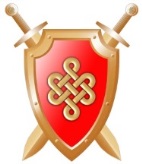 Межрегиональная общественная организация «Центр антикоррупционных экспертиз и содействия по вопросам противодействия коррупции»ОГРН:1177700014557; ИНН: 9729141817; КПП: 772901001www.anti-corruption.expert   Председателю Комиссии по безопасности, общественной дипломатии и общественному контролю Правительства МосквыФ.Г. Драгому18.05.2018г. Исх. № 1Уважаемый Федор Георгиевич!Межрегиональная общественная организация «Центр антикоррупционных экспертиз и содействия по вопросам противодействия коррупции» (далее-организация) Благодарит Вас за приглашение для участия в работе комиссии по безопасности, общественной дипломатии и общественному контролю, которое состоится 30.05.2018г. в 15:30 часов.Наша организация готова принять участие в работе комиссии и представить свои конкретные предложения с учетом практики работы и реальной обстановки в г.Москве. Относительно работы комиссии считаем актуальным обсудить вопросы связанные с работой суда присяжных в районных судах г.Москвы. Для  обеспечения правовых, материальных, технических условий, а самое главное гарантий независимости работы присяжных заседателей необходимо нам совместно с Вами обсудить вопросы внесения соответствующих изменений в действующее законодательство РФ. В целях осуществления правосудия необходимо гражданскому обществу организовать включение в список достойных жителей г.Москвы для участия в уголовном судопроизводстве в качестве присяжных заседателей. Относительно работы комиссии по безопасности также предлагаем обратить внимание на необходимость проведения антикоррупционных экспертиз нормативных правовых актов, а также их проектов Правительства г.Москвы со стороны независимых экспертов нашей организации. После выборов Мэра - Главы Правительства г.Москвы, усматриваем необходимость внесения изменений в действующий Устав г.Москвы –основной закон с точки зрения законодательства РФ, новых экономических отношений и требований времени.            Считаю, организацию работы по антикоррупционным экспертизам нужно вести в части содействия органам власти Москвы со стороны достойных организаций в целях реализации прав и свобод жителей Москвы и Российской Федерации, так как город Москва город Федерального многонационального значения.               Усматриваем также наличие высоких коррупционных рисков в ходе исполнения закупочных процедур по ФЗ № 44 и ФЗ №223 при осуществлении властных полномочий со стороны министерств, ведомств  исполнительных органов власти Москвы, государственных бюджетных учреждений и привлеченных по закупкам коммерческих корпораций.             При обсуждении вопроса относительно присяжных заседателей считаю необходим пригласить средства массовой информации г.Москвы, а также заинтересованные органы власти - Департамент территориальных и исполнительных органов Правительства Москвы. 	Предлагаю в рабочем порядке согласовать встречу и сотрудничество. С Уважением, Председатель Правления организации:   Алексей Баирович Дондупай	 